КЕМЕРОВСКАЯ ОБЛАСТЬ- КУЗБАСС                                           ТАШТАГОЛЬСКИЙ МУНИЦИПАЛЬНЫЙ РАЙОН                        АДМИНИСТРАЦИЯ ШЕРЕГЕШСКОГО ГОРОДСКОГО ПОСЕЛЕНИЯПОСТАНОВЛЕНИЕ           от «12» августа 2020 г.                                                        № 83-п  Об утверждении Порядка составления и ведения кассового плана исполнения бюджета Шерегешского городского поселенияВ соответствии со статьей 217.1 Бюджетного кодекса Российской Федерации, Уставом Шерегешского городского поселения, администрация Шерегешского городского поселения постановляет:1. Утвердить Порядок составления и ведения кассового плана исполнения бюджета Шерегешского городского поселения согласно приложению.2. Настоящее постановление опубликовать в газете «Красная Шория» и разместить на официальном сайте Администрации Шерегешского городского поселения в сети Интернет.4.  Контроль за исполнением настоящего постановления возложить на заместителя начальника отдела Еремееву Анастасию Леонидовну.5. Настоящее постановление вступает в силу с момента подписания и подлежит официальному опубликованию. Глава Шерегешского городского поселения                                                              В.С. ШвайгертПриложениек постановлению администрацииШерегешского городского поселенияот 12.08.2020 года № 83-пПорядок составления и ведения кассового плана исполнения бюджета Шерегешского городского поселения1.Общие положенияНастоящий Порядок составления и ведения кассового плана бюджета Шерегешского городского поселения (далее - кассовый план) разработан в соответствии со статьей 217.1 Бюджетного кодекса Российской Федерации и устанавливает правила составления и ведения кассового плана, а также состав и сроки предоставления сведений, необходимых для составления и ведения кассового плана.В соответствии с Бюджетным Кодексом Российской Федерации, под кассовым планом понимается прогноз кассовых поступлений в бюджет поселения и кассовых выплат из  бюджета поселения в текущем финансовом году.Составление и ведение кассового плана осуществляется финансово-экономическим отделом Администрации Шерегешского городского поселения (далее - финансово-экономическим отделом).2. Порядок составления и ведения кассового планаСоставление кассового плана осуществляется на основании:прогноза поступлений доходов в бюджет поселения (Приложение №1 кнастоящему Порядку);прогноза безвозмездных поступлений в бюджет  поселения (Приложение №2 к настоящему Порядку);прогноза кассовых поступлений и выплат по источникам финансирования дефицита бюджета поселения (Приложение №3 к настоящему Порядку);прогноза кассовых выплат из бюджета поселения (Приложение №4 к настоящему Порядку).В целях формирования показателей для составления кассового плана главный специалист финансово-экономического отдела в течение 2 дней после принятия решения о бюджете Шерегешского городского поселения на очередной финансовый год и на плановый период (далее – решение о бюджете) формирует в программном комплексе «Бюджет 8» сводные бюджетные росписи и на их основании составляет прогнозы, указанные в п.2.1. и передает их на проверку начальнику финансово-экономического отдела.Начальник финансово-экономического отдела анализирует, уточняет полученные прогнозы и не позднее 31 декабря текущего года формирует показатели кассового плана по доходам, расходам и источникам финансирования дефицита бюджета поселения на очередной финансовый год согласно приложению №5 к настоящему Порядку. В ходе исполнения бюджета поселения в кассовый план могут вноситься изменения в случаях внесения изменений в сводную бюджетную роспись.Все изменения в кассовый план в соответствии с требованиями настоящего Порядка вносятся финансово-экономическим отделом управления одновременно с внесением изменений в сводную бюджетную роспись.Приложение  № 1
к Порядку составления и
ведения кассового плана
бюджета Шерегешского                                                                                                                                                                городского поселенияПрогноз поступлений доходов в бюджет Шерегешского городского поселения на 20 ____ год (Приложение  № 2
к Порядку составления и
ведения кассового плана
бюджета Шерегешского                                                                                                                                                                городского поселенияПРОГНОЗбезвозмездных поступлений доходов в бюджетШерегешского городского поселенияна 20	годПриложение  № 3
к Порядку составления и
ведения кассового плана
бюджета Шерегешского                                                                                                                                                                городского поселенияПРОГНОЗкассовых поступлений и выплат по источникам финансирования дефицита бюджета Шерегешского городского поселения на 20____	годПриложение  № 4
к Порядку составления и
ведения кассового плана
бюджета Шерегешского                                                                                                                                                                городского поселенияПрогноз кассовых выплат из бюджетаШерегешского городского поселения на 20_____ годПриложение  № 5
к Порядку составления и
ведения кассового плана
бюджета Шерегешского                                                                                                                                                         городского поселенияУтверждаю:Глава Шерегешского городского поселения ________________________ (подпись) (расшифровка подписи)«	»	(дата утверждения)Кассовый план бюджетаШерегешского городского поселения На 20____ годНачальник финансово-экономического отдела __________                                                                                       (подпись)	(расшифровка подписи)НаименованиеКодбюджетнойклассификацииСумма (тыс. руб.)123Налоговые, неналоговые доходы - всегов том числе:НаименованиеКодбюджетнойклассификацииСумма (тыс. руб.)123Безвозмездныепоступления - всегов том числе:НаименованиеКодбюджетнойклассификацииСумма (тыс. руб.)123Поступления источников финансирования дефицита бюджета - всегов том числе:Выплаты из источников финансирования дефицита бюджета - всегов том числе:НаименованиеРазделПодразделЦелеваястатьяВидрасходовКОСГУСумма (тыс. руб.)1234567Расходы - всегов том числе:НаименованиеСумма (тыс. руб.)Остаток средств на начало годаКассовые поступления, всего:в том числе:Налоговые и неналоговые доходыБезвозмездные поступленияПоступления из источников финансирования дефицита бюджетаКассовые выплаты, всего:в том числе:Расходы бюджетаВыплаты из источников финансирования дефицита бюджетаОстаток средств на конец года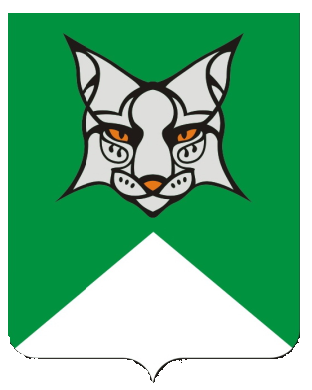 